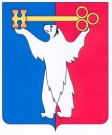 	АДМИНИСТРАЦИЯ ГОРОДА НОРИЛЬСКА КРАСНОЯРСКОГО КРАЯПОСТАНОВЛЕНИЕ26.09.2013	  г. Норильск                                              № 420О внесении изменения в Порядок распоряжения земельными участками, находящимися в государственной или муниципальной собственности, для целей, не связанных со строительством, утвержденный постановлением Администрации города Норильска от 04.07.2011 № 348В связи с уточнением источников средств размещения информации для населения о возможном или предстоящем предоставлении земельных участков,ПОСТАНОВЛЯЮ: Внести в Порядок распоряжения земельными участками, находящимися в государственной или муниципальной собственности, для целей, не связанных со строительством, утвержденный постановлением Администрации города Норильска от 04.07.2011 № 348 (далее – Порядок), следующее изменение:Четвертый абзац пункта 3.5.1 Порядка изложить в следующей редакции:«- в течение тридцати календарных дней с даты принятия Комиссией решения информирует население о возможном или предстоящем предоставлении земельных участков путем опубликования соответствующей информации в газете «Заполярная правда».».2.	Опубликовать настоящее постановление в газете «Заполярная правда» и разместить его на официальном сайте муниципального образования город Норильск.3.	Настоящее постановление вступает в силу с даты опубликования в газете «Заполярная правда».И.о. Руководителя Администрации города Норильска                         И.В. Перетятко